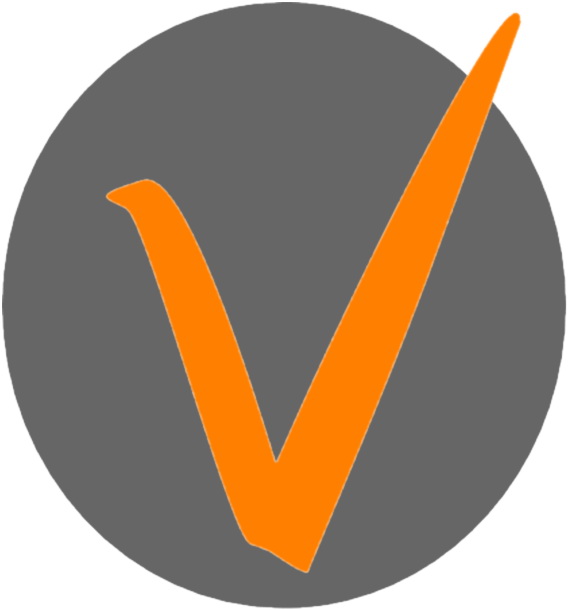 Making it PersonalHow is your heart? Why?Who are you trying to be? Why?Coming Next Week – Parallel Worlds – Part 6Worry, anxiety, stress, this unholy trinity is wreaking havoc in many lives, so much so that its considered a modern epidemic.  Is there a way to lessen their damage and foster a greater sense of peace?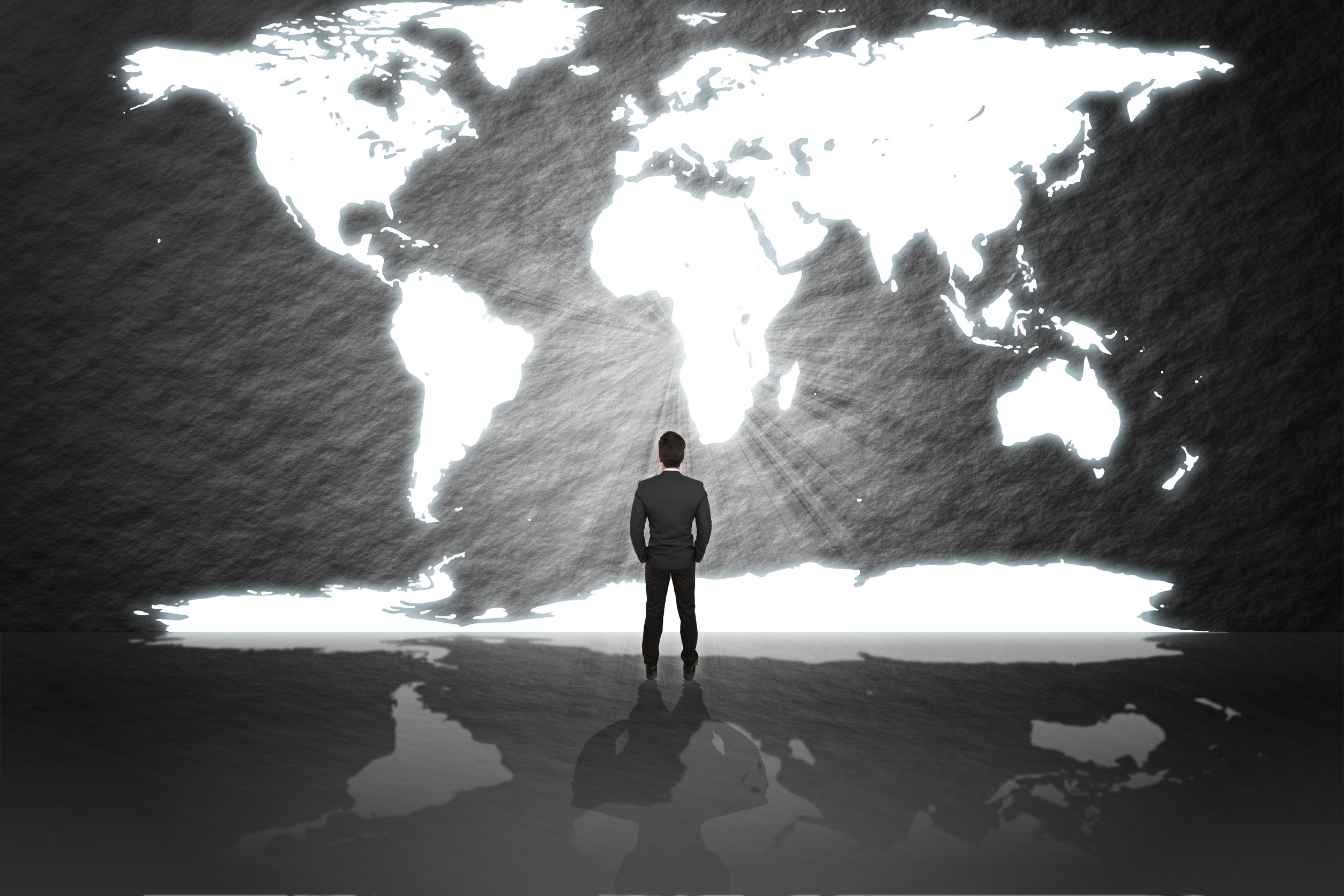 Title: Modern EpidemicText: Matthew 6:19-34We are now live streaming our services. You can access the service via our website or on YouTube by searching Village Green Community Church.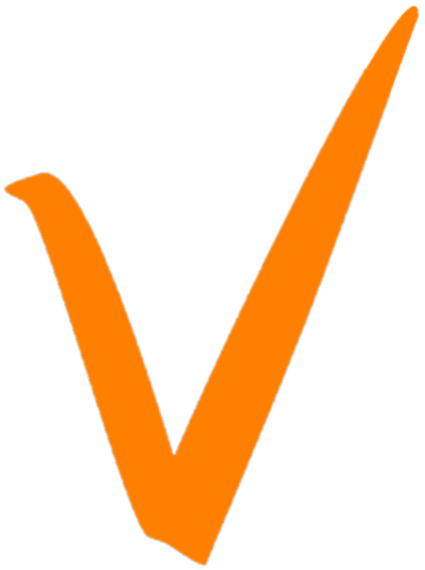 Don’t be That Guy! – Parallel Worlds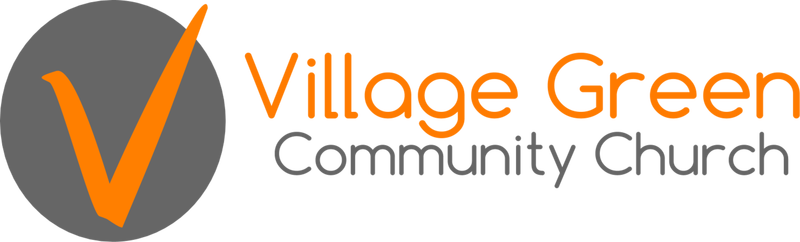 Matthew 6:1-18 - Part 6Life Group Study NotesThis Week’s Message – February 17, 2019Sometimes the people we try to emulate are the very people we need to avoid. What they show us is an unhealthy pattern that generates a life of hypocrisy. How can we avoid this pattern and become authentic people?Study – Discovering What the Bible SaysWhat was the one major takeaway from last week’s study? Why?Share a time when someone was being that guy!How would you define righteousness?Why should someone give?List what the ACTS of Prayer are:ACTSHow can we as a church express adoration, confession, thanksgiving, and supplication in our weekly services? How can you express adoration, confession, thanksgiving, and supplication in your personal lives? Why should we fast?